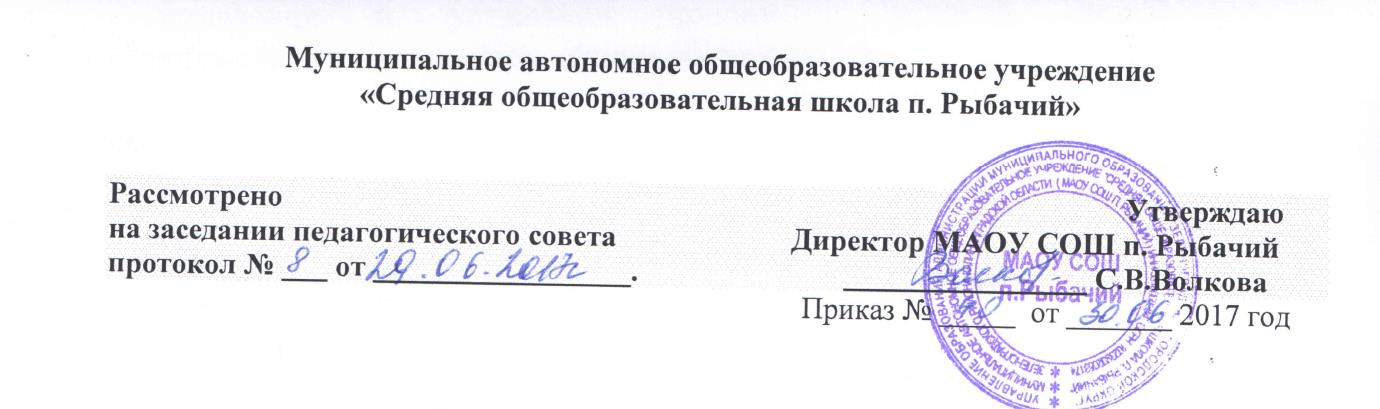 Положение о режиме занятий обучающихся МАОУ СОШ п. Рыбачий1. Общие положения1.1. Положение о режиме занятий обучающихся (далее – Положение)  МАОУ СОШ п. Рыбачий (далее – ОУ ) разработаны на основании следующих нормативных актов: 1.1.1.ФЗ от 29 декабря . № 273-ФЗ «Об образовании в Российской Федерации»; 1.1.2.Санитарно-эпидемиологических правил и нормативов (СанПиН 2.4.2.№2821-10), утвержденных постановлением Главного государственного санитарного врача РФ от 29 декабря 2010г. № 189;1.1.3.Постановления Главного государственного врача РФ от 24.11.2015 № 81 «О внесении изменений №3 в СанПиН 2.4.2.2821-10 «Санитарно-эпидемиологические требования к  условиям и организации обучения, содержания в общеобразовательных организациях» (зарегистрировано в Минюсте России 18.12.2015 № 40154)1.1.4.Устава МАОУ СОШ п. Рыбачий. 1.2. Настоящее Положение устанавливает режим занятий обучающихся ОУ, график посещения занятий обучающимися, режим двигательной активности, трудовых занятий.1.3. Режим занятий обучающихся определяется календарным учебным графиком на соответствующий учебный год.  Временное изменение режима занятий возможно только на основании приказов по ОУ.1.4. Настоящее Положение регламентирует функционирование ОУ в период организации учебной деятельности, каникул, летнего отдыха.1.5.  Режим работы директора школы и его заместителей определяется с учетом необходимости обеспечения руководства деятельностью школы.2. Цели и задачи2.1. Упорядочение учебной деятельности в соответствие с нормативно-правовыми документами. 2.2.Обеспечение конституционных прав обучающихся  на образование и здоро-  вьесбережение. 3. Режим занятий обучающихся во время организации учебной деятельности3.1. Организация учебной деятельности в ОУ регламентируется учебным планом, календарным учебным графиком, расписанием учебной деятельности (урочной и внеурочной), расписанием звонков.3.2. Продолжительность учебного года.3.2.1. Учебный год начинается 1 сентября. Если этот день приходится на выходной день, то в этом случае учебный год начинается в первый, следующий за ним, рабочий день. 3.2.2.Продолжительность учебного года в первом классе – 33 недели, во 2-11 классе  не менее 34 недель (без учета государственной итоговой аттестации в 9,11 классах).3.3. Регламентирование учебной деятельностью.3.3.1.Учебный год в 1-9 классах делится на четыре четверти, в 10-11 классах  – на два полугодия.3.3.2.Продолжительность каникул в течение учебного года составляет не менее 30 календарных дней и регулируется ежегодно календарным учебным графиком. Для обучающихся 1 класса устанавливаются дополнительные недельные каникулы в феврале (7 календарных дней).3.3.3.Учебные занятия организуются в одну или две  смены. Распределение классов по сменам определяется приказом директора на каждый учебный год. Обучающиеся  1,   9-11 классов обучаются в первую смену3.3.4. Продолжительность учебной рабочей недели:5-ти дневная рабочая неделя в 1-11 классах;3.3.5. Недельная образовательная нагрузка обучающихся. Часы внеурочной деятельности могут быть реализованы как в течение учебной недели, так и в период каникул, в выходные и нерабочие праздничные дни. Внеурочная деятельность организуется на добровольной основе в соответствии с выбором участников образовательных отношений. Допускается перераспределение часов внеурочной деятельности по годам обучения в пределах одного уровня общего образования, а также их суммирование в течение учебного года.3.3.6. Количество уроков в день:Образовательную недельную нагрузку необходимо равномерно распределять в течение учебной недели, при этом объем максимально допустимой  аудиторной недельной нагрузки в течение дня должен составлять:- для обучающихся 1-х классов не должно превышать 4 уроков- для обучающихся 2–4-х классов — не более 5 уроков;- для обучающихся 5–6-х классов — не более 6 уроков;- для обучающихся 7–11-х классов — не более 7 уроков.Общий объем нагрузки в течение дня не должен превышать:- для обучающихся 1-х классов - 4 уроков и один раз в неделю 5 уроков за счет урока физической культуры;- для обучающихся 2–4-х классов —5 уроков и один раз в неделю 6 уроков за счет урока физической культуры;- для обучающихся 5–7-х классов — не более 7 уроков;- для обучающихся 8–11-х классов — не более 8 уроков.3.3.7.Начало занятий в 9.00, начало пропускного режима 8.00. 3.3.8.Продолжительность урока.Для обучающихся 2-11 классов - 45 минут Обучение в первом классе осуществляется с соблюдением следующих дополнительных требований:  - использование "ступенчатого" режима обучения:в сентябре октябре - по 3 урока в день по 35 минут каждый, остальные занятия  проводятся во внеурочной формев ноябре, декабре  - по 4 урока в день по 35 минут каждый; январь-май - по 4 урока в день по 40 минут каждый, - рекомендуется организация в середине учебного дня динамической паузы продолжительностью не менее 40 минут,- обучение проводится без бального оценивания занятий обучающихся и домашних заданий.3.3.9. Продолжительность непрерывного использования компьютера с жидкокристаллическим монитором на уроках составляет для учащихся:1-2 классов -  не более 20 минут,3-4 классов  - не более 25 минут,5-6 классов – не более 30 минут,7-11 классов – 35 минут. 	Непрерывная продолжительность работы обучающихся непосредственно с интерактивной доской на уроках в 1-4 классах не должна превышать 5 минут, в 5-11 классах – 10 минут. Суммарная продолжительность использования интерактивной доски на уроках в 1-2  классах составляет не более 25 минут, 3-4 классах и старше не более 30 минут. С целью профилактики утомления обучающихся не допускается использование на одном уроке более двух видов электронных средств обучения.3.3.10. Продолжительность перемен между уроками составляет не менее 10 минут, продолжительность перемен на которых организуется горячее питание– 20 минут.3.3.11. Перерыв между аудиторной занятостью и внеурочной деятельностью должен составлять не менее 45 минут. Допускается реализация программ внеурочной деятельности в разновозрастных группах.3.3.12. Расписание уроков составляется с учетом дневной и недельной умственной работоспособности обучающихся и шкалой трудности учебных предметов.3.3.13.Объем домашних заданий (по всем предметам) должен быть таким, чтобы затраты времени на его выполнение не превышали (в астрономических часах):во 2–3 классах — 1,5 ч.,в 4–5 классах — 2 ч.,в 6–8 классах — 2,5 ч.,в 9–11 классах — до 3,5 ч.3.3.14. С целью профилактики утомления обучающихся проводятся динамические паузы в 1-4 классах на каждом уроке, в 5-9 классах на 4-7 уроках.3.3.15.Изменение в режиме занятий, обучающихся определяется приказом директора в соответствие с нормативными - правовыми документами в случаях объявления карантина, приостановления учебной деятельности в связи с понижением температуры воздуха.3.4. Присмотр и уход в группах продленного дня.Присмотр и уход в группах продленного дня может осуществляться при создании условий, включающих организацию: -полдника и прогулок для всех учащихся,- полдника, прогулок и дневного сна для детей первого года обучения.3.5. Питание3.5.1. Питание обучающихся проводится согласно приказа директора школы и установленного графика. График питания обучающихся утверждается директором ежегодно.  3.6.Режим двигательной активности учащихся3.6.1. Двигательная активность обучающихся обеспечивается за счет:- уроков физической культуры (3 часа в неделю)- динамических пауз на уроках;- организованных подвижных игр на переменах;- внеклассных спортивных занятий и соревнований, общешкольных спортивных мероприятий, дней здоровья;- самостоятельных спортивных занятий.3.6.2.Спортивные нагрузки на занятиях физической культурой, соревнованиях, внеурочных занятиях спортивно-оздоровительного направления,  при проведении динамического или спортивного часа должны соответствовать возрасту, состоянию здоровья и физической подготовленности обучающихся, а также метеоусловиям (если они организованы на открытом воздухе).3.6.3. Обучающиеся, имеющие основную физкультурную группу, могут принимать участие во всех физкультурно-оздоровительных мероприятиях в соответствии с их возрастом.  Обучающиеся, имеющие подготовительную и специальную группу, принимают участие в физкультурно-оздоровительных  мероприятиях в соответствии в рекомендациями  врача.3.6.4. К участию в соревнованиях и туристических походах обучающихся допускают с разрешения медицинского работника. 3.7. Режим трудовых занятий обучающихся 3.7.1. При организации трудовой практики и занятий общественно-полезным трудом необходимо руководствоваться санитарно-эпидемиологическими требованиями к безопасности условий труда работников, не достигших 18-летнего возраста.3.7.2.Не допускается привлекать обучающихся к работам с вредными или опасными условиями труда, при выполнении которых запрещается применение труда, лиц моложе 18 лет, а также к уборке санитарных узлов и мест общего пользования, мытью окон и светильников, уборке снега с крыш и другим аналогичным работам.3.7.3. Допустимая продолжительность работ для обучающихся 12–13 лет составляет 2 часа; для подростков 14 лет и старше — 4 часа. Через каждые 45 минут работы необходимо устраивать регламентированные 20-минутные перерывы для отдыха.3.8. Режим проведения промежуточной и государственной  итоговой аттестации3.8.1.Промежуточная аттестация в переводных 2–8, 10 классах проводится в мае текущего учебного года без прекращения учебной деятельности в соответствии с Уставом ОУ и решением педагогического совета.3.8.2.Сроки проведения государственной итоговой аттестации обучающихся устанавливаются приказом Министерства образования и науки Российской Федерации. 3.8.3.При проведении промежуточной и государственной итоговой аттестации не допускается проведение более одного экзамена в день. Перерыв между проведением экзаменов должен быть не менее 2-х дней. 3.9.Организация внеурочной деятельности 3.9.1. Организация внеурочной деятельности регламентируется расписанием работы  кружков, секций, объединений, утвержденному приказом директора школы3.9.2. Проведение экскурсий, походов, выходов с детьми на внеклассные мероприятия за пределы ОУ разрешается только после издания соответствующего приказа директора. 3.9.3.  В июне организуется работа лагеря с дневным пребыванием детей. КлассыМаксимально допустимая аудиторная недельная нагрузка (в академических часах) при 5-ти дневной неделе, не болееМаксимально допустимый недельный объем нагрузки внеурочной деятельности (в академических часах) не более121102-423105291063010732108-9331010-113410